О внесении изменений в Решение Совета депутатовсельского поселения Карымкары от 22.06.2018 г. № 257«Об определении Порядка организации и проведения общественных обсуждений по вопросам градостроительной деятельности на территории сельского поселения Карымкары»В соответствии с Федеральным законом Российской Федерации от 30.12.2020 № 494-ФЗ « О внесении изменений в Градостроительный кодекс Российской Федерации и отдельные законодательные акты Российской Федерации в целях обеспечения комплексного развития территорий, Совет депутатов сельского поселения Карымкары РЕШИЛ:Внести в решение Совета депутатов сельского поселения Карымкары от 22.06.2018 № 257 «Об определении Порядка организации и проведения общественных обсуждений по вопросам градостроительной деятельности на территории сельского поселения Карымкары» следующие изменения: В пункте 5.3 после слов "установленный для конкретной территориальной зоны," дополнить словами "а также в случае подготовки изменений в правила землепользования и застройки в связи с принятием решения о комплексном развитии территории,", после слов "такой градостроительный регламент" дополнить словами ", в границах территории, подлежащей комплексному развитию";Настоящее Решение вступает в силу после его официального обнародования.Настоящее решение обнародовать и разместить на официальном веб-сайте Администрации поселения (adm-kar.com) в информационно – телекоммуникационной сети общего пользования (компьютерной сети «Интернет»).   Контроль за выполнением решения оставляю за собой.Глава сельского поселения Карымкары 						Ф.Н. Семёнов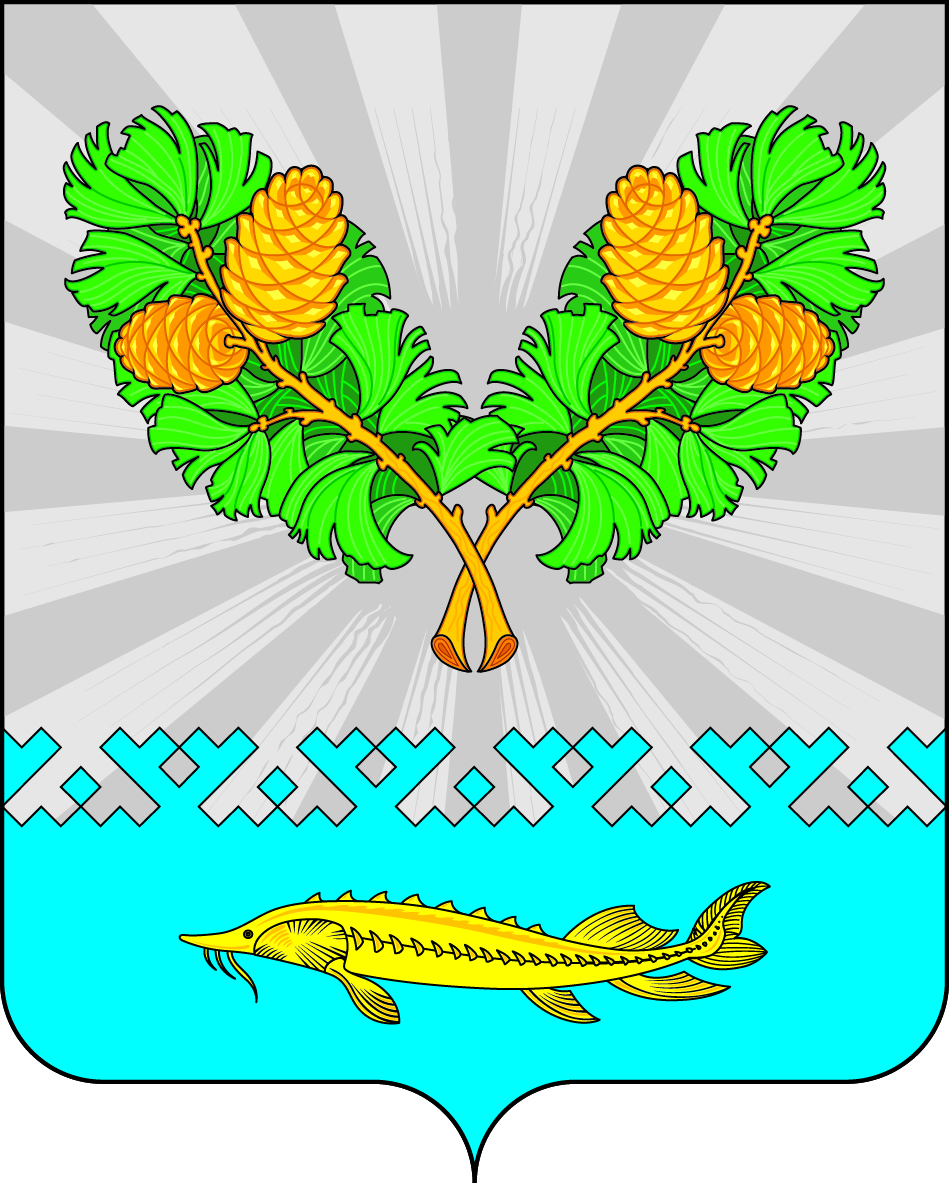                                                  СОВЕТ ДЕПУТАТОВ СЕЛЬСКОГО ПОСЕЛЕНИЯ КАРЫМКАРЫ                                        Октябрьского районаХанты – Мансийского автономного округа – ЮгрыРЕШЕНИЕ                                                 СОВЕТ ДЕПУТАТОВ СЕЛЬСКОГО ПОСЕЛЕНИЯ КАРЫМКАРЫ                                        Октябрьского районаХанты – Мансийского автономного округа – ЮгрыРЕШЕНИЕ                                                 СОВЕТ ДЕПУТАТОВ СЕЛЬСКОГО ПОСЕЛЕНИЯ КАРЫМКАРЫ                                        Октябрьского районаХанты – Мансийского автономного округа – ЮгрыРЕШЕНИЕ                                                 СОВЕТ ДЕПУТАТОВ СЕЛЬСКОГО ПОСЕЛЕНИЯ КАРЫМКАРЫ                                        Октябрьского районаХанты – Мансийского автономного округа – ЮгрыРЕШЕНИЕ                                                 СОВЕТ ДЕПУТАТОВ СЕЛЬСКОГО ПОСЕЛЕНИЯ КАРЫМКАРЫ                                        Октябрьского районаХанты – Мансийского автономного округа – ЮгрыРЕШЕНИЕ                                                 СОВЕТ ДЕПУТАТОВ СЕЛЬСКОГО ПОСЕЛЕНИЯ КАРЫМКАРЫ                                        Октябрьского районаХанты – Мансийского автономного округа – ЮгрыРЕШЕНИЕ                                                 СОВЕТ ДЕПУТАТОВ СЕЛЬСКОГО ПОСЕЛЕНИЯ КАРЫМКАРЫ                                        Октябрьского районаХанты – Мансийского автономного округа – ЮгрыРЕШЕНИЕ                                                 СОВЕТ ДЕПУТАТОВ СЕЛЬСКОГО ПОСЕЛЕНИЯ КАРЫМКАРЫ                                        Октябрьского районаХанты – Мансийского автономного округа – ЮгрыРЕШЕНИЕ                                                 СОВЕТ ДЕПУТАТОВ СЕЛЬСКОГО ПОСЕЛЕНИЯ КАРЫМКАРЫ                                        Октябрьского районаХанты – Мансийского автономного округа – ЮгрыРЕШЕНИЕ                                                 СОВЕТ ДЕПУТАТОВ СЕЛЬСКОГО ПОСЕЛЕНИЯ КАРЫМКАРЫ                                        Октябрьского районаХанты – Мансийского автономного округа – ЮгрыРЕШЕНИЕ                                                 СОВЕТ ДЕПУТАТОВ СЕЛЬСКОГО ПОСЕЛЕНИЯ КАРЫМКАРЫ                                        Октябрьского районаХанты – Мансийского автономного округа – ЮгрыРЕШЕНИЕ«11»   марта 2022 г№186п. Карымкарып. Карымкарып. Карымкарып. Карымкарып. Карымкарып. Карымкарып. Карымкарып. Карымкарып. Карымкарып. Карымкарып. Карымкары